МИНИСТЕРСТВО НАУКИ И ВЫСШЕГО ОБРАЗОВАНИЯ РОССИЙСКОЙ ФЕДЕРАЦИИФЕДЕРАЛЬНОЕ ГОСУДАРСТВЕННОЕ БЮДЖЕТНОЕ ОБРАЗОВАТЕЛЬНОЕ УЧРЕЖДЕНИЕВЫСШЕГО ОБРАЗОВАНИЯ«КРАСНОЯРСКИЙ ГОСУДАРСТВЕННЫЙ ПЕДАГОГИЧЕСКИЙУНИВЕРСИТЕТ им. В.П. Астафьева»(КГПУ им. В.П. Астафьева)ИНСТИТУТ ФИЗИЧЕСКОЙ КУЛЬТУРЫ, СПОРТА И ЗДОРОВЬЯ ИМ. И.С. ЯРЫГИНАКАФЕДРА-РАЗРАБОТЧИКТеоретических основ физического воспитания РАБОЧАЯ ПРОГРАММА ДИСЦИПЛИНЫМЕТРОЛОГИЧЕСКИЕ ОСНОВЫ НАУЧНОГО ИССЛЕДОВАНИЯ В ФИЗИЧЕСКОЙ КУЛЬТУРЕ И СПОРТЕНаправление подготовки:44.04.01 Педагогическое образованиеНазвание программы:Здоровьесберегающие технологии в физической культуре, Физическая культура и здоровьесберегающие технологииКвалификация (степень):магистрочная форма обученияКрасноярск 2018Рабочая программа дисциплины «Метрологические основы научного исследования в физической культуре и спорте» профессором, д.п.н. Кудрявцевым М.ДРабочая программа дисциплины обсуждена на заседании кафедры теоретических основ физического воспитания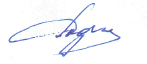 Заведующий кафедрой ТОФВ			                                   __________ Сидоров Л.К.Одобрено Научно-методическим советом 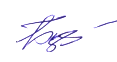 Председатель научно-методического совета		                   _______ Бордуков М.И.        ПРОТОКОЛсогласования учебной программы с другими дисциплинамиОглавлениеПояснительная записка	4Рабочая программа дисциплины	4Выписка из образовательного стандарта	6Введение	6Содержание дисциплины	7Объем дисциплины и виды учебной работы	10Тематический план	11Учебно-методическая карта дисциплины…………………....	12Карта самостоятельной работы студента по дисциплине .… .	13Карта литературного обеспечения дисциплины	14Карта обеспечения дисциплины учебными материалами	15Карта обеспеченности дисциплины оборудованием	15Банк заданий по дисциплине	19Задания по математической статистике	20Темы рефератов	26Перечень вопросов к зачету	27Методические рекомендации для студентов	28ВведениеЦель дисциплины «Спортивная метрология» – ознакомить магистрантов:с основами метрологии, стандартизации и контроля в спорте;с метрологическими характеристиками и аттестацией средств измерений, используемых в области физической культуры и спорта;с метрологическим обеспечением приемов регистрации, обработки и анализа показателей физического состояния, технико-тактического мастерства и тренировочных нагрузок.Задачи дисциплины состоят в воспитании у магистрантов способности использовать основные положения метрологии, стандартизации и контроля в спорте в своей практической деятельности, обеспечивающей, в конечном итоге, получение студентами необходимых знаний, умений и навыков в данной области. Метрологическая подготовка магистрантов должна находить отражение во всех этапах и звеньях учебного процесса: преподавании дисциплин общекультурной, медико-биологической, психолого-педагогической и предметной подготовок; курсовых и дипломных работах; учебно-исследовательской деятельности и педагогической практики магистрантов.Требования.Студент должен знать:о возрастно-половых закономерностях развития физических качеств и формирования двигательных навыков;методы и организацию комплексного контроля в физическом воспитании и спортивной подготовки;методы организации и проведения научно-исследовательской работы;методы и принципы обеспечения единства измерений;условия и факторы, влияющие на качество обучения, воспитания и тренировки в спорте; показатели спортивного мастерства; методы оценки спортивной подготовленности и качества учебно-тренировочного процесса; организацию спортивно-педагогического, медицинского и комплексного контролей в спорте;ответственность за нарушение законодательства о государственных стандартах.Студент должен уметь:оценивать эффективность физкультурно-спортивных занятий;осуществлять медико-биологический и психолого-педагогический контроль состояния организма в процессе проведения физкультурно-спортивных занятий с использованием инструментальных методик;организовывать и проводить научно-исследовательскую и методическую работу по проблемам физического воспитания, оздоровительной физической культуры и спортивной тренировки;владеть навыками рационального применения учебного и лабораторного оборудования, аудиовизуальных средств, компьютерной техники, тренажерных устройств и специальной аппаратуры в процессе различных видов занятий;уметь применять навыки научно-методической деятельности для решения конкретных задач, возникающих в процессе проведения физкультурно-спортивных занятий;уметь применять методы врачебно-педагогического контроля в конкретных ситуациях профессиональной деятельности;уметь определять причины ошибок в процессе освоения обучаемыми двигательных действий и развития физических качеств и находить методику их устранения;квалифицированно применять метрологически обоснованные средства и методы измерения и контроля в физическом воспитании и спорте;метрологически грамотно использовать измерительную информацию для обработки и анализа показателей физической, технической, тактической, теоретической и других видов подготовленности спортсменов, и их соревновательных и тренировочных нагрузок.Содержание дисциплиныПРЕДМЕТ И ЗАДАЧИ СПОРТИВНОЙ МЕТРОЛОГИИ. РОЛЬ МЕТРОЛОГИИ В УЧЕБНО- ТРЕНИРОВОЧНОМ ПРОЦЕССЕ. ЗАКОНОДАТЕЛЬНАЯ МЕТРОЛОГИЯПредмет спортивной метрологии и ее место среди других дисциплин в подготовке специалистов. История развития метрологии. Структура метрологии. Законодательная метрология.ФИЗИЧЕСКИЕ ВЕЛИЧИНЫ И ИХ КЛАССИФИКАЦИЯКлассификация величин. Реальные, идеальные, физические, нефизические, математические, измеряемые и оцениваемые величины. Шкала величины. Понятие счета.  Размер физической величины. Понятие о единице величины.ШКАЛЫ ИЗМЕРЕНИЙШкала физической величины. Шкала наименований. Шкала порядка. Шкала интервалов.Реперные шкалы. Шкалы отношений.ИЗМЕРЕНИЕ И ЕГО ОСНОВНЫЕ ЭТАПЫОперации прямого измерения: измерительное преобразование, воспроизведение физической величины заданного размера, сравнение измеряемой физической величины. Элементы процесса измерения. Задача измерения. Объект измерения. Классификация измерений.СИСТЕМЫ ФИЗИЧЕСКИХ ВЕЛИЧИН И ИХ ЕДИНИЦРазмер физической величины. Значение физической величины. Единица физической величины. Система физических величин. Основные и производные физические величины. Система единиц физических величин. Внесистемные единицы. Кратные и дольные единицы.ТЕОРИЯ ЕДИНСТВА ИЗМЕРЕНИЙПонятия об эталонах. Передача размера единиц от эталона к рабочим эталонам и рабочим средствам измерений. Поверочные схемы. Поверка средств измерений.ПОГРЕШНОСТИ ИЗМЕРЕНИЙ И ИХ КЛАССИФИКАЦИЯИстинные и действительные значения измеряемой величины. Понятие о погрешности. Основная и дополнительная, абсолютная и относительная, систематическая и случайная погрешности.СРЕДСТВА ИЗМЕРЕНИЙКлассификация и свойства средств измерений. Измерительные системы. Индикаторы.Измерительные преобразователи. Передача и представление измерительной информации.МЕТРОЛОГИЧЕСКИЕ ХАРАКТЕРИСТИКИ СРЕДСТВ ИЗМЕРЕНИЙХарактеристики, предназначенные для определения показаний средств измерений, качества показаний, чувствительности средств измерений к влияющим величинам. Динамические характеристики.Метрологическая аттестация, поверка и калибровка средств измерений. Классы точности средств измерений.СТАТИСТИЧЕСКИЕ МЕТОДЫ ОБРАБОТКИ РЕЗУЛЬТАТОВ ИЗМЕРЕНИЙОдномерные ряды результатов измерений. Взаимосвязь результатов измерений и методы вычисления коэффициентов взаимосвязей. Достоверность статистических характеристик. Дисперсионный анализ.ТЕОРИЯ ТЕСТОВСтандартизация	измерительных	процедур.	Надежность	тестов	и	ее	повышение.Стабильность, согласованность и эквивалентность тестов. Информативность тестов.ТЕОРИЯ ОЦЕНОКОценка, оценивание, стадии оценивания, задачи оценивания. Шкалы оценок. Нормы.Разновидности норм. Пригодность норм.УПРАВЛЕНИЕ И КОНТРОЛЬ В СПОРТИВНОЙ ТРЕНИРОВКЕПонятие об управлении. Контроль за физическим состоянием спортсмена. Определение степени освоенности техники. Контроль за тактическим мышлением и действиями. Контроль соревновательных и тренировочных нагрузок. Этапный, текущий и оперативный контроль состояния спортсмена. Разрядные нормы и требования. Физкультурные комплексы. Модельные характеристики спортсменов. Спортивный отбор.Технические	средства	контроля	в	спорте.	Инструментальные	методы	контроля.Информационно-техническое обеспечение учебно-тренировочного процесса и соревнований.Рабочая модульная программа дисциплиныМОДУЛЬ 1 (Введение в метрологиюМодуль состоит из двух учебных элементов:учебный элемент № 1 «Предмет и задачи спортивной метрологии. Роль метрологии в учебно-тренировочном процессе.»учебный элемент № «2 Шкалы измерений. Системы физических величин и их единиц.»УЧЕБНЫЙ ЭЛЕМЕНТ № 1Предмет и задачи спортивной метрологии.Роль метрологии в учебно-тренировочном процессеСодержание учебного элемента:Предмет спортивной метрологии и ее место среди других дисциплин в подготовке специалистов.История развития метрологииУЧЕБНЫЙ ЭЛЕМЕНТ № 2Шкалы измерений. Системы физических величин и их единицСодержание учебного элемента:1 . Шкала наименований. Шкала порядка. Шкала интервалов. Реперные шкалы. Шкалы отношений.Значение физической величины. Единица физической величины. Система физических величин. Основные и производные физические величины. Система единиц физических величин. Внесистемные единицы. Кратные и дольные единицы.МОДУЛЬ 2 (Средства измерений. Теория тестов и оценок)Модуль состоит из двух учебных элементов:учебный элемент № 1 «Метрологические характеристики средств измерений»учебный элемент № 2 «Статистические методы обработки результатов измерений.»учебный элемент № 3 « Теория тестов и оценок»УЧЕБНЫЙ ЭЛЕМЕНТ № 1Метрологические характеристики средств измеренийСодержание учебного элемента:Характеристики, предназначенные для определения показаний средств измерений, качества показаний, чувствительности средств измерений к влияющим величинам. Динамические характеристики.Метрологическая аттестация, поверка и калибровка средств измерений. Классы точности средств измерений.УЧЕБНЫЙ ЭЛЕМЕНТ № 2Статистические методы обработки результатов измеренийСодержание учебного элемента:Одномерные ряды результатов измерений. Взаимосвязь результатов измерений и методы вычисления коэффициентов взаимосвязей.Достоверность статистических характеристик. Дисперсионный анализ.УЧЕБНЫЙ ЭЛЕМЕНТ № 3Теория тестов и оценокСодержание учебного элемента:Стандартизация измерительных процедур. Надежность тестов и ее повышение. Стабильность, согласованность и эквивалентность тестов. Информативность тестов.Оценка, оценивание, стадии оценивания, задачи оценивания. Шкалы оценок. Нормы. Разновидности норм. Пригодность норм.2.5.	Объем дисциплины и виды учебной работыТематический планТемы лекцийУЧЕБНО-МЕТОДИЧЕСКАЯ КАРТА ДИСЦИПЛИНЫ Спортивная метрологияКАРТА САМОСТОЯТЕЛЬНОЙ РАБОТЫ СТУДЕНТА Спортивная метрологияКАРТА ЛИТЕРАТУРНОГО ОБЕСПЕЧЕНИЯ ДИСЦИПЛИНЫ(карта литературы)Метрологические основы научного исследования в физической культуре и спорте (наименование)для студентов ООП44.04.01 Педагогическое образование , «Здоровьесберегающие технологии и физичсекаякультура», «Физическая культура и здоровьесберегающие технологии»(направление и уровень подготовки, шифр, профиль)по  очной  форме обучения(укажите форму обучения)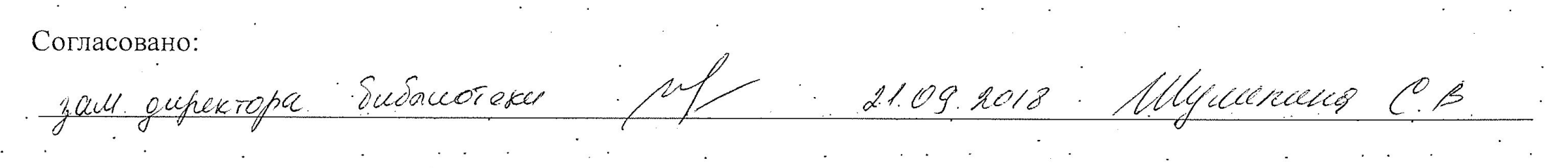 КАРТА ОБЕСПЕЧЕННОСТИ УЧЕБНЫМИ МАТЕРИАЛАМИ ДИСЦИПЛИНЫСпортивная метрологияКАРТА ОБЕСПЕЧЕННОСТИ ОБОРУДОВАНИЕМ ДИСЦИПЛИНЫСпортивная метрологияОсновные понятия и термины модульно-рейтинговой программыДисциплинарный модуль – часть учебной дисциплины, по окончании изучения которой осуществляется контроль знаний магистрантов. Количество дисциплинарных модулей определяется в зависимости от содержания и трудоемкости дисциплины. Дисциплинарные модули могут быть следующих видов: входной, базовый, итоговый, дополнительный.Входной модуль – часть времени, отводимого на изучение дисциплины и используемого для определения уровня остаточных знаний по предыдущим смежным дисциплинам.Базовый модуль – часть учебной дисциплины, содержащая ряд основных тем или разделов дисциплины.Итоговый модуль – часть учебной дисциплины, отводимой на аттестацию и подготовку к ней в целом по дисциплине.Дополнительный модуль – ряд дополнительных заданий, предназначенных для  добора недостающих баллов по дисциплине в целом.Входной рейтинг-контроль – это выявление остаточных знаний по ранее изученным смежным дисциплинам, которые необходимы для успешного усвоения данной дисциплины.Рейтинг-контроль текущей работы – все виды аудиторной и внеаудиторной работы магистрантов по данному дисциплинарному модулю, результаты которой оцениваются до промежуточного контроля.Промежуточный рейтинг-контроль – это проверка полноты знаний по освоенному материалу дисциплинарного модуля.Рейтинг по модулю – сумма баллов рейтинг-контроля текущей работы и промежуточного рейтинг-контроля по отдельному модулю.Итоговый рейтинг-контроль – это итоговая аттестация, проводимая в любой форме, в т.ч. и традиционной (экзамен, зачет), в конце семестра, в результате которой студент получает определенное количество баллов.Добор баллов – это проверка знаний магистрантов, желающих отчитаться по задолженностям или повысить свой рейтинг, осуществляемая в пределах дополнительного модуля.Промежуточный рейтинг – сумма всех рейтинговых баллов к определенному моменту времени.Рейтинг по дисциплине – это интегральная оценка результатов всех видов учебной деятельности студента по дисциплине, включающей:входной контроль;рейтинг-контроль текущей работы;промежуточный рейтинг-контроль;итоговый рейтинг-контроль;добор баллов (дополнительные задания).Модульная программа – программа дисциплины, подразумевающая структурирование ее содержания на модули.Технологическая карта дисциплины – документ, определяющий количество баллов и формы работы в дисциплинарных модулях.Банк заданий по дисциплинеОбоснуйте важность метрологии в учебно-тренировочном процессе.Что изучает спортивная метрология?С какими дисциплинами профессиональной подготовки связана спортивная мет- рология?Сформулируйте основные этапы развития метрологии.Что называют физической величиной?Чем отличаются основные и производные величины?Что такое шкала измерений?Каковы особенности шкалы отношений?Что называют измерением?Перечислите этапы измерения.Как создавалась метрическая система мер?Что называется системой единиц физических величин?Опишите путь передачи размера единиц от эталона к рабочим средствам измере- ний.Какие факторы влияют на качество измерений?Что называют погрешностью измерений?Назовите признаки, по которым классифицируются погрешности.Сформулируйте способы устранения систематических погрешностей.Что понимается под единством измерений?Что называют средствами измерений?Приведите примеры средств измерений, используемых в физической культуре и спорте.Назовите типы датчиков, используемых в физической культуре и спорте.Из каких блоков состоит измерительная установка?Приведите примеры использования радиотелеметрии в физической культуре и спорте.Что называют метрологическими характеристиками средств измерений?Что называется классом точности средства измерения и где он обозначается?Что понимается под поверкой средства измерений?Какими коэффициентами устанавливается количественная оценка взаимосвязи ре- зультатов измерений?Как осуществляется проверка статистических гипотез?Что устанавливает корреляционный анализ?Что называется тестом?Перечислите метрологические требования к тестам.Какие требования должны соблюдаться для стандартизации проведения тестиро- вания?Сформулируйте метрологические характеристики тестов.Что понимают под информативностью тестов?Что называют педагогической оценкой?Что такое шкала оценок?Приведите примеры шкал оценок, используемых в физической культуре и спорте.Что называют нормой в спортивной метрологии?Какие существуют характеристики норм?Дайте понятие управления учебно-тренировочным процессом.Перечислите характеристики этапного, текущего и оперативного контроля.Как можно оценить уровень технической подготовленности спортсмена?Чем характеризуется состояние спортсмена и как можно его контролировать?Какова роль модельных характеристик при прогнозировании спортивных резуль- татов?Приведите примеры технических средств контроля, используемых в спорте.9.	Задания по математической статистикеРассчитать величины X, V, mРассчитать доверительные интервалы статистических характеристик.Сделать вывод и дать необходимые пояснения. Разделы:Сравнение 2 – х выборочных характеристик вариаций (дисперсий).Сравнение 2 – х выборочных средних арифметических связанных выборок.Сравнение 2-х выборочных средних арифметических несвязанных выборок.Вычисление парного линейного коэффициента корреляции.УРОВЕНЬ ЗНАЧИМОСТИЗадание: достоверно ли отличие студентов ФФК 1 курса от 4 курса в беге На 200 м.?Задание: доказать достоверно ли различие между студентами ТФК и КГПУ в прыжках в длину?Задание: достоверна ли разница между юношами ТФК и ФФК на дистанции 100м.?Задание:	существует ли взаимосвязь между показателями роста и веса	на примере спортсменов-боксеров.Задание: установить, есть ли корреляционная связь между массой и длиной тела у студентов ФФК?Задание: рассчитать корреляцию между обхватом грудной клетки и массой тела у спортсменов-тяжелоатлетов.Задание: выяснить, достоверна ли разница между студентами ТФК и КГПУ	в толкании ядра.Задание: выяснить, достоверны ли отличия между студентами ФФК и ТФК на дистанции 1000м.Задание: вычислить значимость отличия по содержанию Т-лейкоцитов; до и после лечения.Задание: определить коэффициент корреляции между общей массой тела	и динамометрией у волейболисток.Задание: достоверны ли отличия между выпускниками техникума и	студентами КГПУ в результате бега на дистанции 100м.Задание: достоверна ли разница в беге на 100 м., между студентами КГПУ и учащимися ТФК.Задание: достоверна ли разница между студентами ФФК и ТФК в беге на 100м.Задание: достоверно ли отличие в беге на 200 метров между 1 и 4 курсом ФВ.Задание: достоверно ли отличие между студентами ФФК и ТФК по прыжкам в высоту с разбега.Задание: рассчитать корреляцию между длиной тела и прыжком в высоту.Задание: рассчитать значимость отличий по показателям лимфоцитов абсолютному значению до и после лечения.Задание: рассчитать корреляцию между длиной нижних конечностей и результатом прыжков в высоту.Задание: достоверна ли разница между студентами ФФК и ТФК в толкании ядра.Задание: достоверна ли разница между студентами ФФК и ТФК	в беге на 1000м.Задание: достоверны ли отличия между студентами 1 и 2 курса при измерениях количества тромбоцитов в крови (мл/см ).Задание: достоверна ли разница между мальчиками и девочками (14лет) в прыжках в высоту (см.).Задание: достоверно ли отличие 2 и 5 курсом ФФК в беге на дистанции 1000 м (м)?Задание: вычислить достоверность отличия по содержанию гемоглобина в крови до и после лечения (мл/ см3).Задание: рассчитать корреляцию между массой тела (кг) и прыжком в высоту (см).Задание: рассчитать корреляционную зависимость между длиной тела (см) и результатом бега на 100 метров (сек.).10.	Темы рефератовВажность метрологии в учебно-тренировочном процессе.Основные этапы развития метрологии.Средства измерений, используемые в физической культуре и спорте.Использование корреляционного анализа в спорте.Метрологические требования к тестам.Использование педагогической оценки в физической культуре.Примеры шкал оценок, используемых в физической культуре и спорте.Нормы в спортивной метрологии.Управление учебно-тренировочным процессом.Характеристики этапного, текущего и оперативного контроля.Оценка уровня технической подготовленности спортсмена.Характеристика состояния спортсмена и ее контроль.Роль модельных характеристик при прогнозировании спортивных результатов.Метрологические требования при проведении отбора в спорте.Отбор в избранном виде спорта.Табличное и графическое изображение экспериментальных данных.Методы квалиметрии.11.	Перечень вопросов к зачетуПредмет спортивной метрологии и ее место в подготовке специалистов.История развития метрологии.Физические величины и их классификация.Понятие о единице величины.Шкалы измерений.Измерение. Задачи измерения. Объект измерения. Классификация измерений.Основные этапы измерения.Размер физической величины. Значение физической величины.Единица физической величины. Система физических величин.Система единиц физических величин. Внесистемные единицы. Кратные и доль- ные единицы.Понятия об эталонах.Передача размера единиц от эталона к рабочим средствам измерений.Поверочные схемы. Поверка средств измерений.Истинные и действительные значения измеряемой величины. Понятие о погреш- ности.Основная и дополнительная, абсолютная и относительная, систематическая и случайная погрешности.Классификация и свойства средств измерений.Измерительные системы. Индикаторы. Измерительные преобразователи.Передача и представление измерительной информации.Метрологические характеристики средств измерений.Метрологическая аттестация, поверка и калибровка средств измерений. Классы точности средств измерений.Статистические методы обработки результатов измерений.Теория тестов. Стандартизация измерительных процедур.Надежность тестов и пути ее повышения.Стабильность, согласованность и эквивалентность тестовИнформативность тестов.Теория оценок. Оценка, оценивание, стадии оценивания, задачи оценивания.Шкалы оценок.Нормы. Разновидности норм. Пригодность норм.Понятие об управлении учебно-тренировочным процессом.Контроль за физическим состоянием спортсмена.Определение степени освоенности техники.Контроль за тактическим мышлением и действиями.Контроль соревновательных и тренировочных нагрузок.Этапный, текущий и оперативный контроль состояния спортсмена.Разрядные нормы и требования.Модельные характеристики спортсменов.Спортивный отбор.Инструментальные методы контроля.МЕТОДИЧЕСКИЕ РЕКОМЕНДАЦИИ ПО ИЗУЧЕНИЮ ДИСЦИПЛИНЫ ДЛЯСТУДЕНТОВМетодические рекомендации по семинарским занятиямСеминарские занятия являются неотъемлемой частью учебного процесса вуза, самостоятельная подготовка студентов к ним обязательна. Данный вид учебной деятельности следует рассматривать, по крайней мере, с двух позиций:как закрепление прослушанного на лекции и изученного самостоятельно материала;как предварительную оценку знаний студентов.Второе особенно важно для активизации работы студентов в период чтения им лекций и самостоятельной работы. Как правило, студента, отвечающего на семинаре, преподаватель выделяет, что помогает студенту при итоговом учете знаний.Подготовка к семинарским занятиям требует определенной последовательности. Прежде всего, следует подобрать литературу для работы, определить обязательную и вспомогательную, оставить план освоения указанных вопросов. Возьмите свой конспект, сверьте, все ли указанные в семинарском занятии вопросы отражены в нем. Изучите тему по учебникам и пособиям, дополните после этого свои конспекты недостающим материалом. Составьте краткий конспект по каждому вопросу. Накануне семинара просмотрите его, если затрудняетесь ответить на какие-либо вопросы, повторите их полностью. При углубленном изучении материала могут возникнуть вопросы, ответы на которые вы не найдете в имеющейся литературе. Запишите их. Если в ходе семинара не получите на них ответ, задайте эти вопросы преподавателю на консультации.Методические рекомендации по написанию рефератовКурсовая работа – значительное, самостоятельное научное исследование. Она должна показать умение автора систематизировать и анализировать материал, логично и последовательно планировать и раскрывать суть планируемого материала. Курсовая работа является результатом творческой деятельности студента, показывающей его умение работать с литературой, пользоваться новейшими данными науки. Кроме того, в курсовой работе необходимо провести собственное исследование, описать его организацию, выбрать наиболее эффективный способ анализа результатов и сделать правильные выводы. Тематика курсовых работ определяется основными разделами учебной программы по истории физической культуры и спорта и согласовывается с преподавателем.Работа над курсовой должна начинаться с отбора и анализа литературных данных по выбранной теме. Затем – постановка цели и задач исследования, разработка гипотезы, подбор методов и частных методик. Далее – получение и обработка данных исследования, их анализ и оформление курсовой работы.Содержание курсовой работы должно отвечать высокому научно-методическому уровню и быть изложено соответствующим терминологическим языком.Курсовая работа выполняется в сроки, установленные учебным планом.Порядок совместной работы студента и преподавателя по написанию курсовой работы:Принятие решения студентом о подготовке курсовой работы по избранной теме.Консультация с ведущим преподавателем. Уточнение тематики, выяснение нюансов работы по теме, получение первого задания Ра разработку программы и плана.Самостоятельная работа по формированию программы и плана. Консультации с преподавателем.Сбор фактического материала и выбор методов их обработки. Консультации с преподавателем.Обработка материала, анализ, описание. Консультации с преподавателем.Оформление работы.Проверка работы преподавателем. Допуск к защите.Защита курсовой работыНаименование дисциплин, изучение которых опирается на данную дисциплинуКафедраПредложения об изменениях в дидактических единицах, временной последовательности изучения и т.д.Принятое решение (протокол №, дата) кафедрой, разработавшей программуФизиология физического воспитания и спортаТиМ МБОи БЖИзучать раздел «Аэробный и анаэробный обмен» следует после разделов общейфизиологии.АнатомияФизиология БиомеханикаТиМ МБОи БЖДанные дисциплины должныпредшествоватьВид учебной работыВсего часовСессииСессииВид учебной работыВсего часов1Общая трудоемкость7272Аудиторные занятия:1212Лекции--Семинары, мастер-классы, тренингиЛабораторно-практические занятия1212И (или) другие виды аудиторных занятий--Самостоятельная работа:6060Управление самостоятельной работойВходной, текущий и выходной контрольИ (или) другие виды внеаудиторных занятийВиды итогового контроля (зачет, экзамен)зачет№Наименование модулейОбщая трудое мкостьв том числев том числев том числев том числев том числе№Наименование модулейОбщая трудое мкостьаудиторныеаудиторныеаудиторныеаудиторныеСамостоятельная работа№Наименование модулейОбщая трудое мкостьВсего часовЛекцииСеминары, мастер- классы,ЛПЗСамостоятельная работа1.Введение в спортивнуюметрологию2--2102.Средства измерений.Теория тестов и оценок70--1050Итого727220-1260№ п/пМодульТемы лекций1231Модуль 1Предмет и задачи спортивной метрологии. Роль метрологии в учебно-тренировочном процессе. Законодательная метрологияФизические величины и их классификация.Шкалы измерений.Измерение и его основные этапы.Системы физических величин и их единиц2Модуль 2Теория единства измеренийПогрешности измерений и их классификация.Метрологические	характеристики	средств измеренийСтатистические методы обработки результатов измеренийУправление	и	контроль	в	спортивной тренировкеМодульТрудоемкостьТрудоемкость№№ разд ела, тем ыЛекционный курсЛекционный курсЗанятия (номера)Занятия (номера)ИндивидуальныезанятияИндивидуальныезанятияСамостоятельная работамагистрантовСамостоятельная работамагистрантовФормы контроляМодульВкредит ахВчаса х№№ разд ела, тем ыВопросы, изучаемые на лекцииЧасысеминарск иеЛабораторно- практическиеСодержаниеЧас ыСодержание (или номера заданий)ЧасыФормы контроля1.Статистическ ие методы в ФК и СВариационные ряды Статистические характеристикиЗакономерности корреляции Статистическаядостоверность22228Решение практических задач позакономерностям корреляции и статистическойдостоверности8Письменны й отчет2. Основы измерений вФК и СИзмерения в ФК и С Теория тестов Основы теории оценокМетоды квалиметрии Управление иконтроль в ФК и С Отбор в спорте224Отбор в избранном виде спорта4рефератВсего часов110121212МодульНомер раздела, темыСамостоятельная работа магистрантовСамостоятельная работа магистрантовСамостоятельная работа магистрантовФормы контроляМодульНомер раздела, темыСодержание работы, формы работыСрокивыполненияОбщаятрудоемкостьФормы контроля№112Сбор и выполнение заданий по разделу«Закономерности корреляции».Сбор и выполнение заданий по разделу«Статистическая достоверность».неделя курсанеделя курса1515Письменный отчетПисьменный отчет№23Сбор материала в соответствии с перечнемтем реферативных работ.9,10 неделя курса30РефератНаименованиеМесто хранения/ электронный адресКол-воэкземпляров/ точек доступаОсновная литератураС.В. Начинская. Спортивная метрология. Гриф МО РФ, 2005ОБИФ (2)5М.А. Годик. Спортивная метрология: Учебник для вузов физической культуры. –М.: Физкультура и спорт, 1988, 192 с.ОБИФ(48), АНЛ(2)10Методические рекомендации по математической статистике для магистрантов института физической культуры, спорта и здоровья им. И.С. Ярыгина;Красноярск. Гос. Пед. Ун-т им. В.П. Астафьева. – Красноярск, 2012. 36 с.ЧЗ(1)50Дополнительная литератураН.А. Масальгин. Математико-статистические методы в спорте. М., Физкультураи Спорт, 1974.СБО(1)3Ю.И. Смирнов, М.М. Полевщиков Спортивная метрология. Учебник для факультетов физической культуры педагогических университетов и институтов.– М.: Академия, 2000.АНЛ(4), СБО(1), ЧЗ(1), КбП(1), ИМРЦ ИППиУО(1)10Ресурсы сети ИнтернетФедеральный закон от 29 декабря 2012 г. N 273-ФЗ «Об образовании в Российской Федерации»http://base.garant.ru/70291362/Информационные справочные системыНаучная электронная библиотекаhttp://www.elibrary.ruРусская виртуальная библиотекаhttp://rvb.ru/index.htmlРоссийская государственная библиотекаhttp://www.rsl.ruБиблиотека МГУ им. М. В. Ломоносоваhttp://www.lib.msu.su№п/пНаименованиеВидФорма доступаРекомендуемоеиспользование1Словарь терминов и понятийПечатный. Электронный (Word).СетевойРесурсный центр. Библиотека.Портал центрадистанционного образованияОчная,формы – электронный.Заочная форма – печатный.2Учебная программаПечатный. Электронный (Word).Сетевойкафедра БЖ и АФКОчная,формы – электронный. Заочная форма,3НаглядныепособияПечатный.кафедра БЖ и АФКОчная - печатный.4КонспектлекцийПечатныйРесурсный центр.Очная, заочная формы –печатный.№п/пНаименованиеКол-воФормаиспользованияОтветственныйАудитория № 1-491Видеопроектор1Демонстрация материалов лекций,семинарских, практических занятий, учебных и научных видеоматериалов2Видеокомплекс(видеомагнитофон, телевизор)2Демонстрация материалов лекций,семинарских, практических занятий, учебных и научных видеофильмовАудитория № 1-573Медицинские весы, ростомер, секундомеры,динамометры, велоэргометр, тонометры.Работа на практических занятиях№1234567891011121314Х1341313123473536322736284444У3626245722252331352330413041№123456789101112131415Х4.605.205.554.904.875.033.203.443.603.073.173.904.063.104.70У4.663.865.505.205.115.033.203.213.904.704.535.254.975.003.86№123456789101112131415Х15.014.012.013.014.512.513.314.214.513.812.915.514.715.813.3У12.618.016.214.213.113.014.014.315.513.215.013.813.914.214.3№12345678910Х(рост)190185183176174170168160154154У(вес)89868776737071686063№123456789101112131415Х170168174179160167163190182171175173168165181У646269707371507290779578546070№123456789101112131415Х848760112110731021088082761201159697У11212093134132100125130108106110138140120126№123456789101112131415Х740650722914650693747860990707864688960830821У911860840791936785944950876953798916824918865№123456789101112131415Х3.503.553.523.453.404.024.104.054.004.033.553.583.503.454.10У3.453.463.503.583.454.014.203.553.563.443.403..564.003..383..50№1234567891011121314Х32481922207716822585208622322080162025321820237618261620У10401121228012761225828186018209661501845150015081116№12345678910111213Х80627064626472787866647868У50324129314636423536323635№123456789101112131415Х15.014.012.013.014.012.013.014.014.013.012.015.014.015.513.0У12.018.016.014.013.013.014.014.015.013.015.013.013.014.014.0№12345678910Х15.014.012.013.014.512.513.314.214.513.8У12.618.016.214.213.113.014.014.315.513.2№12345678910Х12.513.314.214.513.812.915.514.715.813.3У13.014.014.315.513.215.013.813.914.214.3№1234567891011121314Х3141313123473536322736284444У3626245722252331352330413041№123456789101112Х140120135140145140125135140150136165У140150135145145140140155140145165145№123456789101112131415Х166170170170185180180177169163186179172183189У140145150165160145150130165155145155155175150№1234567891011121314Х22322080162025321820237618261620324819222077168225852086У186018209661500184515001508111610401121228012761225828№123456789101112131415Х9598100110115901061201059590115115120100У14014014514515013514516015014590155160165140№12345678910Х8.407.609.108.507.708.6010.99.208.008.80У9.106.208.707.908.208.309.908.007.307.30№12345678910Х12.618.016.214.213.113.014.014.315.513.2У13.014.014.315.513.215.013.813.914.214.3№123456789101112131415Х228234234228228213240225222246200246220204231У200225220225220215220220246210247220210224200№12345678910Х115125120115115105120135105125У9510010010011011510511090120№12345678910111213141516Х2.533.204.012.553.053.073.103.152.473.404.003.053.152.592.432.56У3.053.102.474.013.053.153.242.452.513.013.003.513.052.543.024.00№123456789101112131415Х1.51.50.42.71.62.52.82.53.34.63.31.72.61.74.0У1.41.30.13.81.42.13.21.22.51.61.21.10.43.23.2№123456789101112131415Х706469627354626550737395546842У145150150150140160155155160150145130165140130№1234567891011121314Х177180183164176182177175171180185177182182У11.812.312.612.313.012.512.011.912.812.412.412.212.812.8